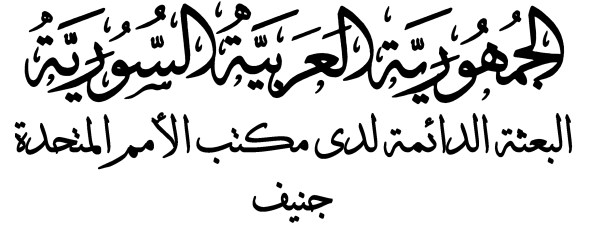 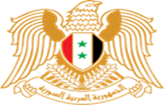 بيان السفير حيدر علي أحمدالمندوب الدائم للجمهورية العربية السورية لدى مكتب الأمم المتحدة والمنظمات الدولية الأخرى في جنيف الجولة الرابعة من آلية المراجعة الدورية الشاملة – الدورة 4312 أيــــــــــــــــــــــار   2023جلسة المراجعة الدورية الشاملة لجمهورية صربياStatement by H. E. Ambassador Haydar Ali AhmadAmbassador Permanent Representative of the Syrian Arab Republic to the United Nations Office and other International Organizations in GenevaUPR – 43rd Session1-12 May 2023Review of the Republic of Serbiaشــــــــــــكراً السيد الرئيس،نرحب بوفد صربيا الموقر، ونشكره على تقديم التقرير الوطني الذي عرض تطورات هامة تحققت منذ الجولة السابقة للآلية، ونُثني على انضمام صربيا إلى عددٍ من الاتفاقيات الدولية واعتماد طيف واسع من الخطط والتشريعات في مجالاتٍ مختلفةٍ، بما في ذلك حماية حقوق الأشخاص ذوي الإعاقة وتطوير جودة التعليم، ونرحب بتفاعل صربيا الإيجابي مع آليات حقوق الإنسان ما يدل على حرصها على الارتقاء بأوضاع حقوق الإنسان على الصعيد الوطني، ونوصي بما يلي: 1.تحسين الإطار المعياري لحماية حقوق الطفل.2. مواصلة جهودها الرامية لمكافحة العنف المنزلي. في الختام، نتمنى لصربيا دوام التقدم والنجاح في مسيرة حماية وتعزيز حقوق الإنسان.Thank you, Mr. President.We welcome the distinguished delegation of Serbia, and thank it for presenting the national report which highlights the important developments that have been achieved since the previous cycle of the UPR. We commend Serbia’s accession to a number of international agreements and the adoption of a wide range of plans and legislation in various fields, including the protection of the rights of persons with disabilities and the development of quality education. We welcome Serbia's positive interaction with human rights mechanisms, which indicates its keenness to improve the human rights situation at the national level, and we recommend the following:1.  Improve the normative framework for the protection of children's rights.2. Continue its efforts to combat domestic violence.In conclusion, we wish Serbia continued progress and success in the process of protecting and promoting human rights.